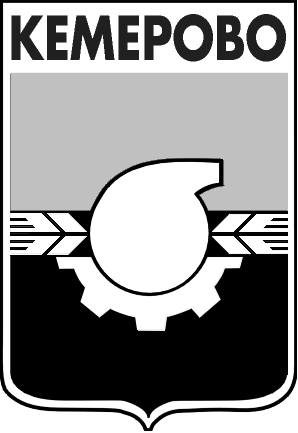 АДМИНИСТРАЦИЯ ГОРОДА КЕМЕРОВОПОСТАНОВЛЕНИЕот 11.06.2015  № 1438Об утверждении решения об условиях приватизации нежилого помещения, расположенного по адресу: г. Кемерово, просп. Советский, д. 24В соответствии с Федеральным законом от 21.12.2001 №178-ФЗ 
«О приватизации государственного и муниципального имущества», положением «О порядке приватизации муниципального имущества города Кемерово», утвержденным решением Кемеровского городского Совета народных депутатов от 24.04.2015 №403, Прогнозным планом приватизации муниципального имущества города Кемерово на 2015 год, утвержденным решением Кемеровского городского Совета народных депутатов от 24.12.2014 №3801. Утвердить решение об условиях приватизации нежилого помещения общей площадью 209,3 кв.м, расположенного по адресу: г. Кемерово, просп. Советский, д. 24.1.1. Установить обременение имущества, указанного в п.1 настоящего постановления, в виде сервитута.1.2. Предусмотреть в договоре обязанность покупателя  обеспечить беспрепятственный доступ:- представителям эксплуатационных и контролирующих организаций - к инженерным сетям и оборудованию, расположенным в пределах или за пределами имущества, обслуживающим иные, помимо данных помещений, помещения, если доступ к ним возможен только через площадь имущества, указанного в п.1 настоящего постановления;-  к помещениям за пределами имущества, если доступ к ним возможен только через площадь имущества,  указанного в п.1 настоящего постановления.  1.3. Установить способ приватизации – продажа муниципального имущества на аукционе.1.4. Установить форму подачи предложений о цене – открытая.1.5. Установить начальную цену объекта в соответствии с отчетом 
об оценке рыночной стоимости в размере 3 055 618 (три миллиона пятьдесят пять тысяч шестьсот восемнадцать) рублей с учетом НДС. 2. Комитету по работе со средствами массовой информации 
(Е.А. Дубкова) опубликовать настоящее постановление в газете «Кемерово» 
и разместить на официальном сайте администрации города Кемерово 
в информационно-телекоммуникационной сети «Интернет».3. Контроль за исполнением данного постановления возложить 
на и.о. председателя комитета по управлению муниципальным имуществом города Кемерово Е.С. Романову.Глава города 						                                 В.К. Ермаков